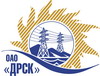 Открытое акционерное общество«Дальневосточная распределительная сетевая  компания»ПРОТОКОЛпроцедуры вскрытия конвертов с заявками участников ПРЕДМЕТ ЗАКУПКИ: открытый запрос предложений на право заключения Договора на выполнение работ для нужд филиала ОАО «ДРСК» «Электрические сети ЕАО» «Капитальный ремонт ВЛ-10 кВ Ф-234 ПС "ДСК" п. Николаевка Смидовичского РЭС» (закупка 2062 раздела 1.1. ГКПЗ 2014 г.).Плановая стоимость: 3 321 117,0 руб. без учета НДС. Указание о проведении закупки от 12.05.2014 № 112.ПРИСУТСТВОВАЛИ: постоянно действующая Закупочная комиссия 2-го уровня ВОПРОСЫ ЗАСЕДАНИЯ КОНКУРСНОЙ КОМИССИИ:В адрес Организатора закупки поступило 6 (шесть) заявок на участие в закупке.Представители Участников закупки, не пожелали присутствовать на  процедуре вскрытия конвертов с заявками.Дата и время начала процедуры вскрытия конвертов с заявками на участие в закупке: 10:15 часов местного времени 26.05.2014 г Место проведения процедуры вскрытия конвертов с заявками на участие в закупке: 675000, г. Благовещенск, ул. Шевченко 28, каб. 244.В конвертах обнаружены заявки следующих Участников закупки:РЕШИЛИ:Утвердить протокол вскрытия конвертов с заявками участниковОтветственный секретарь Закупочной комиссии 2 уровня                                   О.А.МоторинаТехнический секретарь Закупочной комиссии 2 уровня                                        О.В.Чувашова            № 339/УР-Вг. Благовещенск26 мая 2014 г.№заявкиНаименование Участника закупки и его адрес Предмет и общая цена заявки на участие в закупке1ООО «Энергосистема ДВ» 679014, ЕАО, г. Биробиджан, ул. Шолом-Алейхема, 79 а, оф.63 153 429,9 руб. без НДС (НДС не предусмотрен)2ООО «Сельэлектрострой» 679000, ЕАО, г. Биробиджан, ул. Советская 127 в3 321 117,0 руб. без НДС (3 918 918,06 руб. НДС)3ОАО «Востоксельэлектросетьстрой» 680041, г. Хабаровск, ул. Тихоокеанская. 1653 240 150,0 руб. без НДС (3 823 377,0 руб. НДС)4ООО «Электросервис» 679000, ЕАО, г. Биробиджан, ул. Миллера 8Б3 285 967,0 руб. без НДС (3 877 441,06 руб. с НДС)5ОАО «Электромонтажный поезд № 764» 676282, Амурская обл., г. Тында, ул. Привокзальная, 113 148 419 руб. без НДС (3 715 134,42 руб. НДС)6ООО «Амур-ЭП» 680032, г. Хабаровск, проспект 60-летия Октября 128 а.3 269 941,0 руб. без НДС (3 858 530,38 руб. НДС)